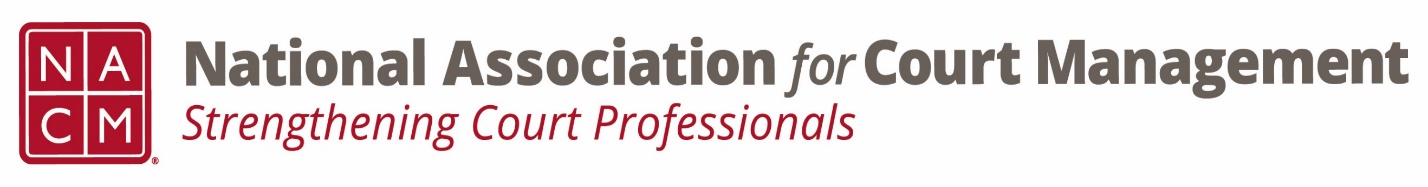 Conference Call of the Ethics SubcommitteeThursday, February 22, 20241:30 p.m. (EDT)Zoom Meeting ID: 710 387 5466  Passcode: 021675Welcome and Introductions of any new participants.Approval of the Minutes from January 25, 2024. Governance Committee Call ReportFebruary 13, 2024- CancelledMarch 6, 2024- Next MeetingResolutions Subcommittee Bylaws Subcommittee Operations Manual Task GroupState of the Profession Task Group Voice of the Profession Task Group Conference Development Committee Call Report March 12, 2024- Next MeetingNOLA- AnnualAny other Committee Call ReportOpen discussion/New Business Code of Conduct review changes made are attached for the sub-committee’s review. Please review for discussion. Additional work group dates to follow. A Question of Ethics- Suspended- Code of Conduct Discussion*NOTE* This portion of the meeting will be recorded and shared with the membership.Next Meeting- March 28, 2024, at 2:00pm EST 